Ve středu 29. 3. 2023 pořádá kolektiv MŠ v dopoledních hodinách sportovní den pro děti pod názvem „BĚŽEL TUDY ZAJÍČEK“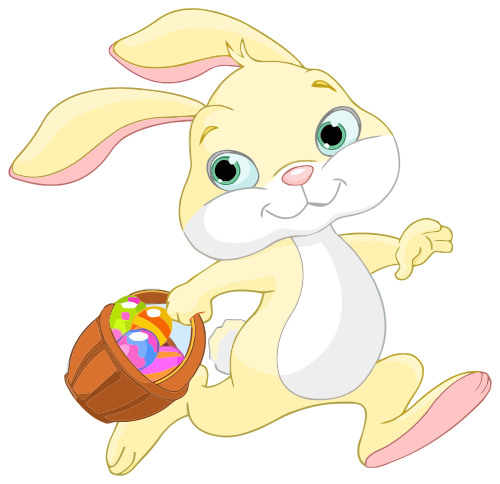 Prosíme rodiče o sportovní oblečení pro děti.Při nepříznivém počasí změna termínu.